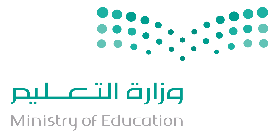 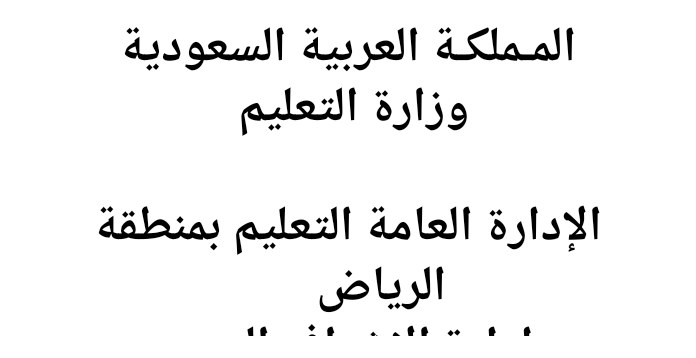 توزيع مقرر مادة العلوم للصف الثالث الابتدائي (عام) للأسابيع الدراسية الفصل الأول للعام الدراسي 1442هـ /2020متوزيع مقرر مادة العلوم للصف الثالث الابتدائي (عام) للأسابيع الدراسية الفصل الأول للعام الدراسي 1442هـ /2020متوزيع مقرر مادة العلوم للصف الثالث الابتدائي (عام) للأسابيع الدراسية الفصل الأول للعام الدراسي 1442هـ /2020متوزيع مقرر مادة العلوم للصف الثالث الابتدائي (عام) للأسابيع الدراسية الفصل الأول للعام الدراسي 1442هـ /2020متوزيع مقرر مادة العلوم للصف الثالث الابتدائي (عام) للأسابيع الدراسية الفصل الأول للعام الدراسي 1442هـ /2020متوزيع مقرر مادة العلوم للصف الثالث الابتدائي (عام) للأسابيع الدراسية الفصل الأول للعام الدراسي 1442هـ /2020متوزيع مقرر مادة العلوم للصف الثالث الابتدائي (عام) للأسابيع الدراسية الفصل الأول للعام الدراسي 1442هـ /2020متوزيع مقرر مادة العلوم للصف الثالث الابتدائي (عام) للأسابيع الدراسية الفصل الأول للعام الدراسي 1442هـ /2020متوزيع مقرر مادة العلوم للصف الثالث الابتدائي (عام) للأسابيع الدراسية الفصل الأول للعام الدراسي 1442هـ /2020متوزيع مقرر مادة العلوم للصف الثالث الابتدائي (عام) للأسابيع الدراسية الفصل الأول للعام الدراسي 1442هـ /2020متوزيع مقرر مادة العلوم للصف الثالث الابتدائي (عام) للأسابيع الدراسية الفصل الأول للعام الدراسي 1442هـ /2020متوزيع مقرر مادة العلوم للصف الثالث الابتدائي (عام) للأسابيع الدراسية الفصل الأول للعام الدراسي 1442هـ /2020متوزيع مقرر مادة العلوم للصف الثالث الابتدائي (عام) للأسابيع الدراسية الفصل الأول للعام الدراسي 1442هـ /2020متوزيع مقرر مادة العلوم للصف الثالث الابتدائي (عام) للأسابيع الدراسية الفصل الأول للعام الدراسي 1442هـ /2020متوزيع مقرر مادة العلوم للصف الثالث الابتدائي (عام) للأسابيع الدراسية الفصل الأول للعام الدراسي 1442هـ /2020م	الأسبوع الثالث	الأسبوع الثالث	الأسبوع الثالث	الأسبوع الثالثالأسبوع الثانيالأسبوع الثانيالأسبوع الثانيالأسبوع الثانيالأسبوع الأولالأسبوع الأولالأسبوع الأولالأسبوع الأولالأسبوع الأولمن 25/1/1442 إلى 29/1/1442من 25/1/1442 إلى 29/1/1442من 25/1/1442 إلى 29/1/1442من 25/1/1442 إلى 29/1/1442من 18/1/1442إلى22/1/1442من 18/1/1442إلى22/1/1442من 18/1/1442إلى22/1/1442من 18/1/1442إلى22/1/1442من 11/1/1442 إلى 15/1/1442من 11/1/1442 إلى 15/1/1442من 11/1/1442 إلى 15/1/1442من 11/1/1442 إلى 15/1/1442من 11/1/1442 إلى 15/1/1442المخلوقات الحية وحاجاتها125الاحدالمهارات العلميةتعليمات السلامة118الاحدالطريقة العلمية111الاحدالمخلوقات الحية وحاجاتها126الاثنينالمهارات العلميةتعليمات السلامة119الاثنينالطريقة العلمية112الاثنينالمخلوقات الحية وحاجاتها127الثلاثاءالمهارات العلميةتعليمات السلامة120الثلاثاءالطريقة العلمية113الثلاثاءالمخلوقات الحية وحاجاتها128الأربعاءالمهارات العلميةتعليمات السلامة121الأربعاءالطريقة العلمية114الأربعاءالمخلوقات الحية وحاجاتها129الخميسالمهارات العلميةتعليمات السلامة122الخميسالطريقة العلمية115الخميسالأسبوع السادسالأسبوع السادسالأسبوع السادسالأسبوع السادسالأسبوع الخامسالأسبوع الخامسالأسبوع الخامسالأسبوع الخامسالأسبوع الرابعالأسبوع الرابعالأسبوع الرابعالأسبوع الرابعمن 17/2/1442 إلى 21/2/1442من 17/2/1442 إلى 21/2/1442من 17/2/1442 إلى 21/2/1442من 17/2/1442 إلى 21/2/1442من 10/2/1442 إلى 14/2/1442من 10/2/1442 إلى 14/2/1442من 10/2/1442 إلى 14/2/1442من 10/2/1442 إلى 14/2/1442من 3/2/1442 إلى 7/2/1442من 3/2/1442 إلى 7/2/1442من 3/2/1442 إلى 7/2/1442من 3/2/1442 إلى 7/2/1442دورات حياة الحيوانات217الاحددورات حياة النباتات210الاحدالنباتات وأجزاؤها23الاحددورات حياة الحيوانات218الاثنيندورات حياة النباتات211الاثنينالنباتات وأجزاؤها24الاثنيندورات حياة الحيوانات219الثلاثاءدورات حياة النباتات212الثلاثاءالنباتات وأجزاؤها25الثلاثاءدورات حياة الحيوانات220الأربعاءدورات حياة النباتات213الأربعاءإجازة اليوم الوطني26الأربعاءدورات حياة الحيوانات221الخميسدورات حياة النباتات214الخميسإجازة اليوم الوطني27الخميسالأسبوع التاسعالأسبوع التاسعالأسبوع التاسعالأسبوع التاسعالأسبوع الثامنالأسبوع الثامنالأسبوع الثامنالأسبوع الثامنالأسبوع السابعالأسبوع السابعالأسبوع السابعالأسبوع السابعالأسبوع السابعمن 8/3/1442  إلى  12/3/1442من 8/3/1442  إلى  12/3/1442من 8/3/1442  إلى  12/3/1442من 8/3/1442  إلى  12/3/1442من 1/3/1442 إلى 5/3/1442من 1/3/1442 إلى 5/3/1442من 1/3/1442 إلى 5/3/1442من 1/3/1442 إلى 5/3/1442من 24/2/1442 إلى 28/2/1442من 24/2/1442 إلى 28/2/1442من 24/2/1442 إلى 28/2/1442من 24/2/1442 إلى 28/2/1442من 24/2/1442 إلى 28/2/1442التكيف38الاحدالشبكات الغذائية31الاحدالسلاسل الغذائية224الاحدالتكيف39الاثنينالشبكات الغذائية32الاثنينالسلاسل الغذائية225الاثنينالتكيف310الثلاثاءالشبكات الغذائية33الثلاثاءالسلاسل الغذائية226الثلاثاءالتكيف311الأربعاءالشبكات الغذائية34الأربعاءالسلاسل الغذائية227الأربعاءالتكيف312الخميسالشبكات الغذائية35الخميسالسلاسل الغذائية228الخميسالأسبوع الثاني عشرالأسبوع الثاني عشرالأسبوع الثاني عشرالأسبوع الثاني عشرالأسبوع الحادي عشرالأسبوع الحادي عشرالأسبوع الحادي عشرالأسبوع الحادي عشرمن 29/3/1442 إلى 4/4/1442من 29/3/1442 إلى 4/4/1442من 29/3/1442 إلى 4/4/1442من 29/3/1442 إلى 4/4/1442من 22/3/1442 إلى 26/3/1442من 22/3/1442 إلى 26/3/1442من 22/3/1442 إلى 26/3/1442من 22/3/1442 إلى 26/3/1442من 15/3/1442 إلى 19/3/1442من 15/3/1442 إلى 19/3/1442من 15/3/1442 إلى 19/3/1442من 15/3/1442 إلى 19/3/1442تغيرات الأرض الفجائية329الاحدتغيرات تؤثر في المخلوقات الحية322الاحدالمخلوقات الحية تغير بيئاتها315الاحدتغيرات الأرض الفجائية41الاثنينتغيرات تؤثر في المخلوقات الحية323الاثنينالمخلوقات الحية تغير بيئاتها316الاثنينتغيرات الأرض الفجائية42الثلاثاءتغيرات تؤثر في المخلوقات الحية324الثلاثاءالمخلوقات الحية تغير بيئاتها317الثلاثاءتغيرات الأرض الفجائية43الأربعاءتغيرات تؤثر في المخلوقات الحية325الأربعاءالمخلوقات الحية تغير بيئاتها318الأربعاءتغيرات الأرض الفجائية44الخميستغيرات تؤثر في المخلوقات الحية326الخميسالمخلوقات الحية تغير بيئاتها319الخميسالأسبوع الخامس عشرالأسبوع الخامس عشرالأسبوع الخامس عشرالأسبوع الخامس عشرالأسبوع الرابع عشرالأسبوع الرابع عشرالأسبوع الرابع عشرالأسبوع الرابع عشرالأسبوع الرابع عشرالأسبوع الثالث عشرالأسبوع الثالث عشرالأسبوع الثالث عشرالأسبوع الثالث عشرالأسبوع الثالث عشرمن 21/4/1442  إلى  25/4/1442من 21/4/1442  إلى  25/4/1442من 21/4/1442  إلى  25/4/1442من 21/4/1442  إلى  25/4/1442من 21/4/1442  إلى  25/4/1442من 14/4/1442  إلى  18/4/1442من 14/4/1442  إلى  18/4/1442من 14/4/1442  إلى  18/4/1442من 14/4/1442  إلى  18/4/1442من 14/4/1442  إلى  18/4/1442من 7/4/1442 إلى  11/4/1442من 7/4/1442 إلى  11/4/1442من 7/4/1442 إلى  11/4/1442من 7/4/1442 إلى  11/4/1442من 7/4/1442 إلى  11/4/1442الأحافير421الاحدالاحدالتربة414الاحدالاحدالتجوية والتعرية47الاحدالاحدالأحافير422الاثنينالاثنينالتربة415الاثنينالاثنينالتجوية والتعرية48الاثنينالاثنينالأحافير423الثلاثاءالثلاثاءالتربة416الثلاثاءالثلاثاءالتجوية والتعرية49الثلاثاءالثلاثاءالأحافير424الأربعاءالأربعاءالتربة417الأربعاءالأربعاءالتجوية والتعرية410الأربعاءالأربعاءالأحافير425الخميسالخميسالتربة418الخميسالخميسالتجوية والتعرية411الخميسالخميسالاختباراتالاختباراتالاختباراتالاختباراتالاختباراتالاختباراتالاختباراتالاختباراتالأسبوع السادس عشرالأسبوع السادس عشرالأسبوع السادس عشرالأسبوع السادس عشرمن 12/5/1442 إلى 16/5/1442من 12/5/1442 إلى 16/5/1442من 12/5/1442 إلى 16/5/1442من 12/5/1442 إلى 16/5/1442من 5/5/1442 إلى 9/5/1442من 5/5/1442 إلى 9/5/1442من 5/5/1442 إلى 9/5/1442من 5/5/1442 إلى 9/5/1442من 28/4/1442 إلى 2/5/1442من 28/4/1442 إلى 2/5/1442من 28/4/1442 إلى 2/5/1442من 28/4/1442 إلى 2/5/1442الاختباراتالاحدالاختباراتالاحدالوقود الأحفوري428الاحدالاختباراتالاثنينالاختباراتالاثنينالوقود الأحفوري429الاثنينالاختباراتالثلاثاءالاختباراتالثلاثاءالوقود الأحفوري430الثلاثاءالاختباراتالأربعاءالاختباراتالأربعاءالوقود الأحفوري51الأربعاءإجازة منتصف العامالخميسالاختباراتالخميسالوقود الأحفوري52الخميس